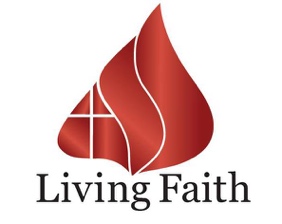 2023-Your Year of Justice & RestorationDAY 3 Intercessory Prayer Guideline for 2023Prophetic Fulfillment 1 Timothy 1:18: This charge I commit unto thee, son Timothy, according to the prophecies which went before on thee, that thou by them mightest war a good warfare;"1 Timothy 4:14-16: Do not neglect the gift that is in you, which was given to you by prophecy with the laying on of the hands of the eldership. 15 Meditate on these things; give yourself entirely to them, that your progress may be evident to all. 16 Take heed to yourself and to the doctrine. Continue in them, for in doing this you will save both yourself and those who hear you.We believe and boldly declare that every Godly prophetic utterance given to us is released this day, in Jesus Name.We believe and confess that every breakthrough believer will know the times and seasons of God, in Jesus Name.We boldly declare that we will war a good warfare with every God given prophetic utterance.Father we thank You, that our lives are under the influence of your prophetic timing, and agenda.We declare this day that our dreams are alive, and though they may tarry, we will wait for them.We stand against the spirit of delay and discouragement. Ephesians 6:10-18: 10 Finally, my brethren, be strong in the Lord, and in the power of his might.11 Put on the whole armour of God, that ye may be able to stand against the wiles of the devil.12 For we wrestle not against flesh and blood, but against principalities, against powers, against the rulers of the darkness of this world, against spiritual wickedness in high places.13 Wherefore take unto you the whole armour of God, that ye may be able to withstand in the evil day, and having done all, to stand.14 Stand therefore, having your loins girt about with truth, and having on the breastplate of righteousness;15 And your feet shod with the preparation of the gospel of peace;16 Above all, taking the shield of faith, wherewith ye shall be able to quench all the fiery darts of the wicked.17 And take the helmet of salvation, and the sword of the Spirit, which is the word of God:18 Praying always with all prayer and supplication in the Spirit, and watching thereunto with all perseverance and supplication for all saints; Put on the whole armor of God and stand against the wiles of the devil.Luke 4:21 And he began to say unto them, This day is this scripture fulfilled in your ears.We are moving every day in the direction of Your dreams for us.1 Chronicles 12:32: And of the children of Issachar, which were men that had understanding of the times, to know what Israel ought to do; the heads of them were two hundred; and all their brethren were at their commandment.We declare that we will be a people who know and have understanding of the times, and know how to function in these last days.